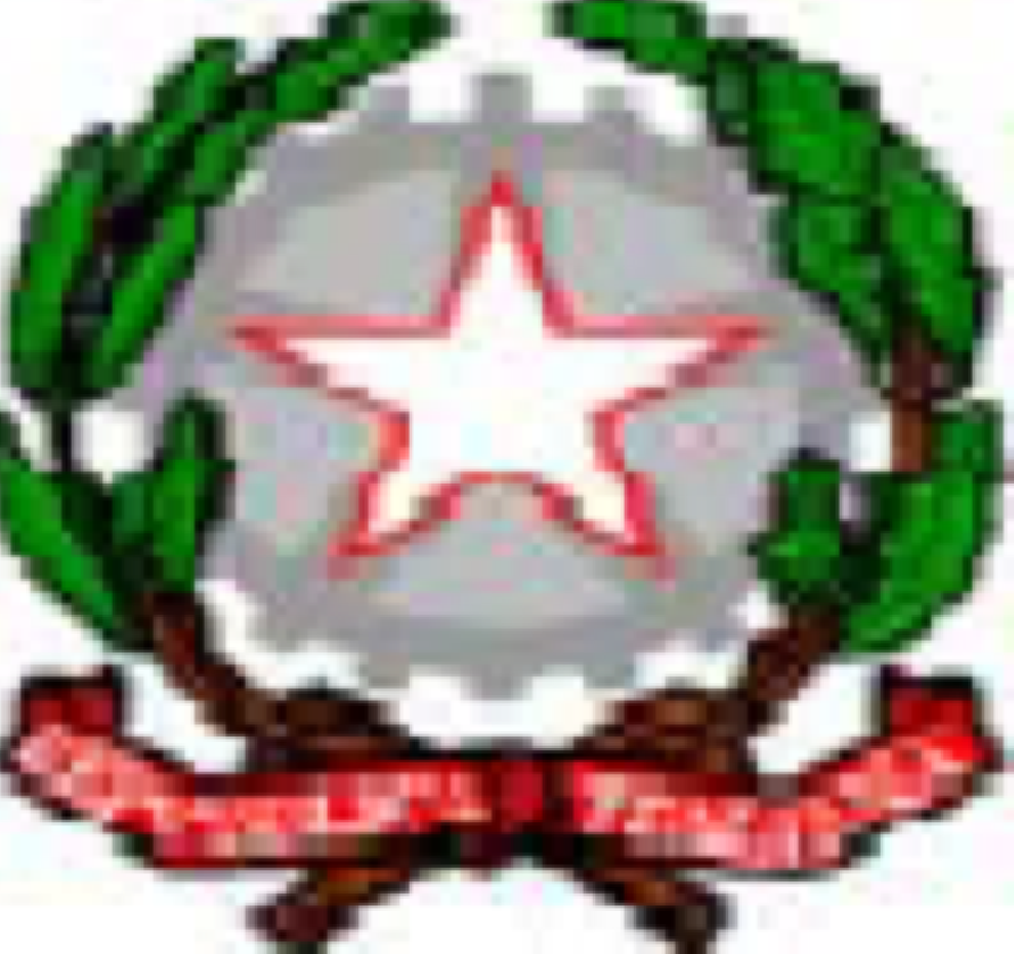 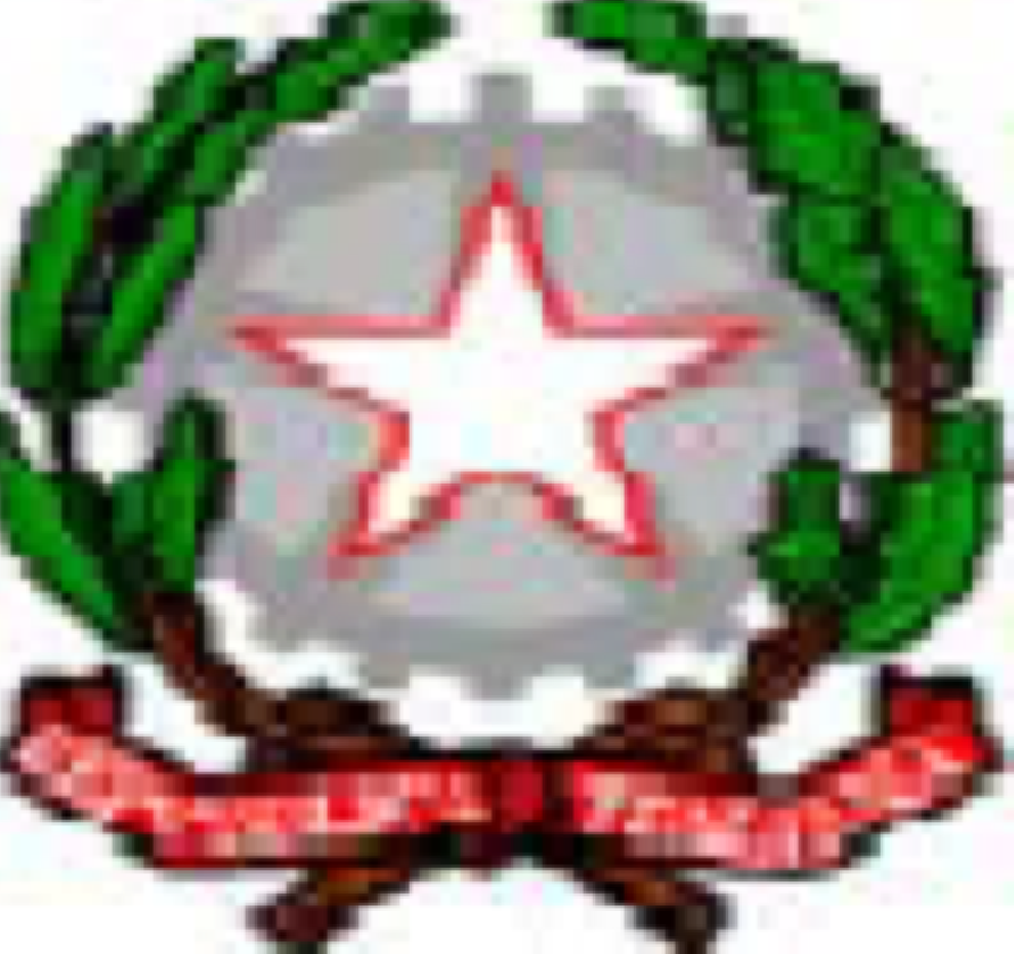 	ISTITUTO COMPRENSIVO MARGHERITA HACK	Via Croce Rossa, 4 - San Donato Milanese - (Milano)TEL. 025231684 – COD. MECC. MIIC8FB00Pwww.icsmargheritahacksandonatomi.gov.itALLEGATO 4 A.S. 2017/2018 - SCHEDA DI PROGETTOREFERENTE:  Serena Guastalegname e Lucia MerchionePARTE APARTE BPARTE CSan Donato Milanese,  6/10/2017 Lucia Merchione e Serena GuastalegnameDenominazione progettoProgetto soglia ludica / continuità infanzia - primariaPROSECUZIONE  DestinatariGruppi di alunni: alunni delle classi quarte, alunni dell’ultimo anno scuola infanziaPriorità cui si riferiscePromuove  il passaggio adeguato e coerente degli alunni dell’ultima anno della scuola dell’ infanzia, alla prima classe della scuola Primaria.Traguardo di risultato Garantire l’inserimento graduale degli alunni nel passaggio tra i due ordini di scuola.Obiettivo di processo Ob. Integrare in modo graduale gli alunni della scuola dell’infanzia nel nuovo ordine di scuola Altre priorità Costruire un percorso mirato che unisca i due ordini di scuola.Situazione su cui intervieneIl progetto prevede di promuovere l’accoglienza nella scuola attraverso incontri e attività laboratoriali, durante i quali ciascun alunno della scuola dell’infanzia inizia a sentirsi parte della nuova realtà. 100%L’obiettivo è assicurare a tutti gli alunni un adeguato inserimento nella scuola primaria, nel rispetto della scuola di provenienza senza distinzione tra interni ed esterni. 100%Si vuole intervenire sull’efficacia del passaggio di tutte le informazioni, soprattutto quelle delicate tra i due ordini di scuola, anche in caso di NON CERTIFICAZIONI di alunni che richiedono particolare attenzione. È opportuno (obbligo) far riferimento alle referenti continuità e sostegno dei due ordini di scuola. 75%Attività previsteIl progetto di raccordo si articola in due incontri: uno in marzo e uno in maggio presso la nostra scuola primaria.Favorisce negli alunni della scuola dell’infanzia del nostro ICS la socializzazione con i loro tutors, e con loro vivono esperienze significative in previsione del loro ingresso alla scuola primaria.Attività:1 ascolto della storia preparata dagli alunni di quarta, che farà da sfondo integratore alle attività laboratoriali della soglia ludica;2 realizzazione di un libretto che verrà consegnato a ciascun alunno della scuola dell’infanzia, curato dalle classi quarte.Per gli esterni è previsto un incontro di accoglienza nel mese di maggio con le stesse modalità, che si svolgono nell’Open-Day.Si producono locandine che pubblicizzano ogni attività che si prevede di svolgere e che opportunamente vengono inserite nel sito della scuola.Eventuali risorse finanziarie necessarieSpese di materiale di facile consumo per ogni fase del progetto:cancelleria, risme, cartoncini, stampa di foto, immagini, dvd, materiali per lavoretti ecc…Stampa e rilegatura di un centinaio di copie della storia secondo un modello concordato con la segreteria.Risorse umane (ore) / areaReferenti progettoCommissione: un docente delle classi prime, uno delle classi quarte, uno delle classi quinte e uno di sostegno.Ore a disposizione quelle concordate nel F.I.S.Altre risorse necessarieLocali utilizzati: classi, biblioteca, palestra, palestrina, refettorio e giardino.Indicatori utilizzati Gli indicatori che si propongono di misurare il livello di raggiungimento sono: grado di interesse di motivazione manifestato;modalità di integrazioni tra i vari ordini di scuola coinvolti;grado di autonomia. Stati di avanzamentoIl progetto si svolge durante l’anno scolastico in corso. (marzo / maggio)Si ripete ogni anno con le stesse modalità.Valori / situazione attesiCon riferimento agli indicatori utilizzati, al termine del percorso.DESCRIZIONE SINTETICA DA INSERIRE NEL DOCUMENTO PTOF (MAX 350 caratteri spz)Alla fine del progetto Continuità/Soglia ludica sarà verificata l’efficacia di esso attraverso opportuni incontri di verifica con i due ordini di scuola. Reperimento fondiFINANZIAMENTO dell’ISTITUTO  €_429,89 materiale Borgione e costi per stampa e rilegatura dei libretti della storia________________________ FINANZIAMENTO DELL’ENTE ESTERNO (specificare) ____________________________€____________________FINANZIAMENTO DEL COMITATO GENITORI O DELL’ASSOCIAZIONE (specificare) _______________________________________________________________________________€_____________CONTRIBUTO VOLONTARIO PER OGNI ALUNNO DI € ________________________per un TOTALE di € _______________________   che saranno versati all’ISTITUTOATTIVITÀ A COSTO ZERO